Müllentsorgungsgebühr - Tariffa per lo smaltimento dei rifiuti solidi urbaniE R K L Ä R T  -  D I C H I A R A:An dieGemeinde AlgundSteueramtHans-Gamper-Platz 139022 ALGUNDAlComune di LagundoUfficio TributiPiazza Hans Gamper, 139022 LAGUNDONEUMELDUNGDENUNCIAABMELDUNGDENUNCIA DI CESSAZIONEÄNDERUNGSMELDUNGDENUNCIA DI VARIAZIONEDer/Die unterfertigteIl/La sottoscritto/aGeb. amnato/a ilinaSteuernummercodice fiscaleWohnhaft inresidente aTel. Nr./TelefonoE-Mail:                            Pec:      Im Namen vonper conto diMit Sitz incon sede aStraße/Nr.via/n.Steuernummer oder MwSt.-Nr.codice fiscale o partita IVAEmpfängerkodex/ codice destinatariodass ab Datumche a partire dalfolg. Liegenschaftil seguente immobilebesetzt wirdviene occupatoNICHT MEHR besetzt wirdNON viene più occupatoStraße/Nr.via/n.KGCCB.P.p.ed.B.E.subalternoB.E.subalternoInterninternoIMMO:OBJ.NR.:Eigentümer der Liegenschaft / proprietario dell‘immobileEigentümer der Liegenschaft / proprietario dell‘immobileEigentümer der Liegenschaft / proprietario dell‘immobileEigentümer der Liegenschaft / proprietario dell‘immobileEigentümer der Liegenschaft / proprietario dell‘immobileEigentümer der Liegenschaft / proprietario dell‘immobileEigentümer der Liegenschaft / proprietario dell‘immobileVerwendung – usoVerwendung – usoWeitere Angaben:altri indicazioni:Weitere Angaben:altri indicazioni:Weitere Angaben:altri indicazioni:Mülltonnen – bidoni per i rifiutiMülltonnen – bidoni per i rifiuti	Biotonne: 7 / 20 / 120 lt.	Behälter-Nr.      	Kübel/bidone:60 / 80 lt.	Behälter-Nr       	120 / 240 / 770 lt.	Containergemeinschaft	Behälter-Nr.      Bemerkungen/annotazioni:............................................................................................................................................................................DatumdataUnterschriftfirma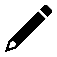 